Лечение по методу БубновскогоЛечение заболеваний суставов - одна из задач, которые решаются в "Центре доктора Бубновского". Количество людей, которые нуждаются в такой помощи, в современном обществе продолжает расти. Существует несколько причин, которые могут спровоцировать суставные боли, и лечение с помощью кинезитерапии может быть полезным в любом из этих случаев.Лечение суставных болей при помощи различных мазей может временно снимать боль, но не решает проблему. По методике доктора Бубновского С. М. с помощью индивидуально подбираемых упражнений успешно проводится лечение артрозов и артритов крупных суставов (артроз коленного сустава, тазобедренных, плечевых и локтевых). После занятий происходит восстановление питания суставных поверхностей, возвращается подвижность, уходит боль. При этом не требуется приём медикаментов, негативно воздействующих на другие системы организма, улучшается общее состояние человека, растёт качество жизни.                                              Стоимость        услуг Центра доктора Бубновского «Лига здоровья»Для пациентов проходящих лечение консультация врача -бесплатно.  Скидка 20% школьникам, студентам дневных отделений,  Пенсионерам, ветеранам войн, медицинским работникам – 10% (распространяется только на 1,2,3 цикл лечения).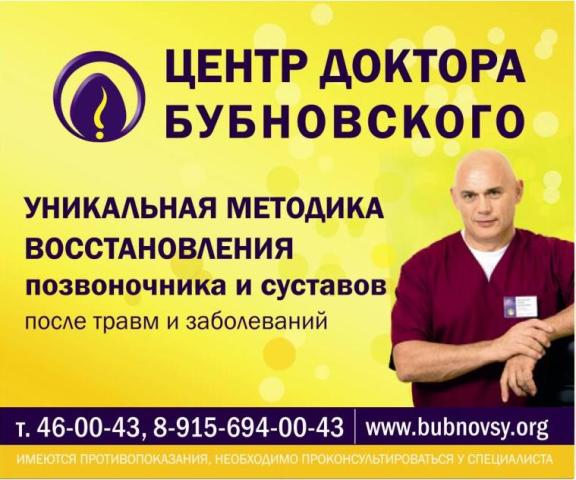 НаименованиеСтоимость (руб.)Первичная консультация врача – невролога, врача ЛФК       500 руб.НаименованиеНаименованиеСтоимость ( руб.)Стоимость ( руб.)Стоимость ( руб.)Стоимость ( руб.)НаименованиеНаименование12 занятий6 занятий6 занятийРазовое занятие1 цикл лечения(12 занятий)1 цикл лечения(12 занятий)6500325032507002 цикл лечения(12 занятий)2 цикл лечения(12 занятий)5500275027506003 цикл лечения(12 занятий)3 цикл лечения(12 занятий)450022502250500Для прошедших 3 цикла        лечения (12 занятий)Для прошедших 3 цикла        лечения (12 занятий)350017501750400Самостоятельное занятия без инструктора(12 занятий)Самостоятельное занятия без инструктора(12 занятий)300015001500300Индивидуальное занятие         с врачом12001200120012001200Индивидуальное занятие с инструктором10001000100010001000Суставная гимнастика( 12 занятий)170017001700250250Суставная гимнастика( 8 занятий)130013001300250250